О внесении изменений в постановление Правления Национального Банка Республики Казахстан от 29 июня 2018 года № 140«Об утверждении Требований к надлежащей проверке клиентов в случае дистанционного установления деловых отношений субъектами финансового мониторинга»В целях реализации Закона Республики Казахстан от 2 июля 2018 года 
«О внесении изменений и дополнений в некоторые законодательные акты Республики Казахстан по вопросам страхования и страховой деятельности, рынка ценных бумаг» и совершенствования требований к надлежащей проверке клиентов в случае дистанционного установления деловых отношений субъектами финансового мониторинга Правление Национального Банка Республики Казахстан ПОСТАНОВЛЯЕТ:1. Внести в постановление Правления Национального Банка Республики Казахстан от 29 июня 2018 года № 140 «Об утверждении Требований к надлежащей проверке клиентов в случае дистанционного установления деловых отношений субъектами финансового мониторинга» (зарегистрировано в Реестре государственной регистрации нормативных правовых актов под 
№ 17250, опубликовано 10 августа 2018 года в Эталонном контрольном банке нормативных правовых актов Республики Казахстан) следующие изменения:в Требованиях к надлежащей проверке клиентов в случае дистанционного установления деловых отношений субъектами финансового мониторинга, утвержденных указанным постановлением:пункт 3 изложить в следующей редакции:«3. Субъекты финансового мониторинга устанавливают деловые отношения дистанционным способом исключительно с клиентами, соответствующими следующим требованиям:1) физическое лицо либо юридическое лицо, которому присвоен идентификационный номер (за исключением случаев, когда физическому лицу либо юридическому лицу не присвоен идентификационный номер в соответствии с законодательством Республики Казахстан) либо номер, под которым физическое лицо-нерезидент Республики Казахстан или юридическое лицо-нерезидент Республики Казахстан зарегистрировано в иностранном государстве;2) клиент (его представитель) и бенефициарный собственник не является лицом, включенным в перечень организаций и лиц, связанных с финансированием терроризма и экстремизма;3) клиент (его представитель) и бенефициарный собственник не является установленным лицом или организацией, в отношении которых применяются международные санкции (эмбарго) в соответствии с резолюциями Совета Безопасности Организации Объединенных Наций;4) клиент не является лицом, которому присвоен уровень риска, требующий применения усиленных мер надлежащей проверки в соответствии с пунктом 7 статьи 5 Закона о ПОДФТ и правилами внутреннего контроля.»;пункт 7 изложить в следующей редакции:«7. Для идентификации и аутентификации клиента используются следующие способы:1) электронная цифровая подпись физического или юридического лица;2) или средства биометрической идентификации;3) или реквизиты платежной карточки при идентификации и аутентификации физического лица (номер, срок действия платежной карточки, наименование системы платежных карточек), выпущенной банком второго уровня или Национальным оператором почты, с которым субъектом финансового мониторинга заключено соглашение об информационном обмене, в случае, если физическое лицо было ранее идентифицировано субъектом финансового мониторинга при личном присутствии;4) или уникальный идентификатор, представляющий собой комбинацию букв, цифр или символов или иной идентификатор, установленный субъектом финансового мониторинга для идентификации клиента и согласованный с ним.Допускается использование одного или в совокупности нескольких из способов идентификации и аутентификации клиента, определенных в части первой настоящего пункта, за исключением  случаев, предусмотренных частью третьей настоящего пункта.Способ идентификации и аутентификации клиента, предусмотренный подпунктом 4) части первой настоящего пункта, используется в одном из следующих случаев:1) в совокупности с одним или несколькими способами идентификации и аутентификации клиента, предусмотренными подпунктами 1), 2) и 3) части первой настоящего пункта;2) при заключении страховыми организациями договоров страхования в электронной форме, за исключением договоров страхования жизни, договоров аннуитетного страхования и договоров страхования, предусматривающих условие участия страхователя в инвестициях.Выбор способа идентификации и аутентификации клиента осуществляется субъектом финансового мониторинга.».2. Департаменту регулирования небанковских финансовых организаций (Кошербаева А.М.) в установленном законодательством Республики Казахстан порядке обеспечить:1) совместно с Юридическим департаментом (Сарсенова Н.В.) государственную регистрацию настоящего постановления в Министерстве юстиции Республики Казахстан;2) в течение десяти календарных дней со дня государственной регистрации настоящего постановления его направление на казахском и русском языках в Республиканское государственное предприятие на праве хозяйственного ведения «Республиканский центр правовой информации» для официального опубликования и включения в Эталонный контрольный банк нормативных правовых актов Республики Казахстан;3) размещение настоящего постановления на официальном 
интернет-ресурсе Национального Банка Республики Казахстан после его официального опубликования;4) в течение десяти рабочих дней после государственной регистрации настоящего постановления представление в Юридический департамент сведений об исполнении мероприятий, предусмотренных подпунктами 2), 3) настоящего пункта и пунктом 3 настоящего постановления.3. Управлению по защите прав потребителей финансовых услуг и внешних коммуникаций (Терентьев А.Л.) обеспечить в течение десяти календарных дней после государственной регистрации настоящего постановления направление его копии на официальное опубликование в периодические печатные издания.4. Контроль за исполнением настоящего постановления возложить на  заместителя Председателя Национального Банка Республики Казахстан Курманова Ж.Б.5. Настоящее постановление вводится в действие с 1 января 2019 года и подлежит официальному опубликованию.ПредседательНационального Банка                                                                          Д. Акишев«СОГЛАСОВАНО»Министр финансовРеспублики КазахстанА. Смаилов______________________«___» ________ 2018 года«ҚАЗАҚСТАН РЕСПУБЛИКАСЫНЫҢҰЛТТЫҚ БАНКІ»РЕСПУБЛИКАЛЫҚ МЕМЛЕКЕТТІК МЕКЕМЕСІ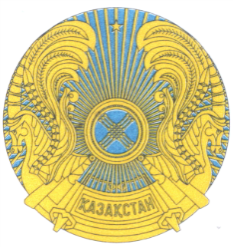 РЕСПУБЛИКАНСКОЕ ГОСУДАРСТВЕННОЕ УЧРЕЖДЕНИЕ«НАЦИОНАЛЬНЫЙ БАНКРЕСПУБЛИКИ КАЗАХСТАН»БАСҚАРМАСЫНЫҢҚАУЛЫСЫПОСТАНОВЛЕНИЕ ПРАВЛЕНИЯ29 ноября 2018 годаАлматы қаласы№ 301       город Алматы